											17 juni 2011
Onderzoekseminar III- DarwinBachelorscriptie Geschiedenis
Pieter Wolf - 3250717					Roosevelt en eugenetica
			          Over zijn liefde voor twee tegenstrijdige idealen.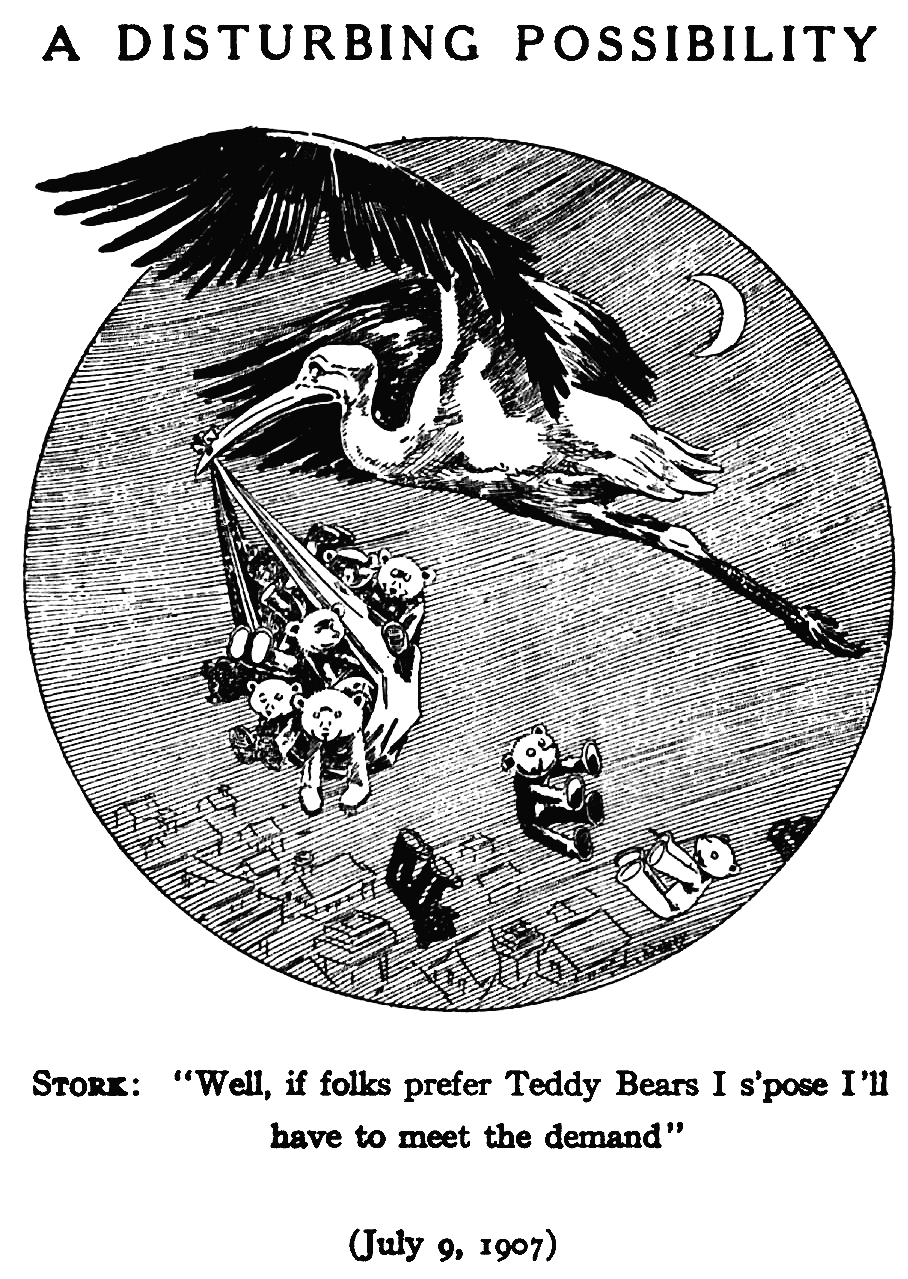 InhoudsopgaveH0. Inleiding 3Enter Theodore Roosevelt.				 3Enter eugenetica. 					 3Enter onderzoeksdoel. 				 4Enter onderzoeksopzet. 				 4Enter terminologie. 					 4Enter afsluiting.					 6H1 Een korte biografie van Theodore Roosevelt. 		7Over Jeugdige zelfverbetering. 			7Over zijn vroege carrière. 				7Over Roosevelt als militair.				8Over zijn Presidentschap en zijn idealen. 		8Over Roosevelt en eugenetica. 			9Over zijn energieke postpresidentschap. 		10
H 2 Een korte geschiedenis van eugenetica. 		12H3 Het Amerikaanse ras. 					14Over ‘True Americanism’ #1.				 14H4 Over de bescherming van het Amerikaanse ras. 	17Over ‘race suicide’. 					17Over het belang van de doorsnee Amerikaan. 	18Over immigranten. 					19Over de Monroe Doctrine. 				20Over niet-Europese rassen.				 21H5 Eugenetica in perspectief. 				23Over assimilatie. 					23	Over de Amerikaanse smeltkroes.			24Over ‘True Americanism’ #2. 			25Over Japanners en indianen.				26Over de oorzaak van ambivalentie. 			27H6 Conclusie. 							28Literatuurlijst. 						29Primaire Bronnen. 					29Secundaire bronnen. 					29H0. InleidingAmerika is een land dat zich kenmerkt door veel verschillende idealen. Idealen die daar vaak sterk worden uitgesproken en nageleefd. Tegelijkertijd blijven idealen slechts wat ze zijn. De mooie woorden en goede bedoelingen worden uiteindelijk niet altijd praktijk, of ze worden slechts door een kleine groep in het land nageleefd. In een groot land als Amerika is het niet vreemd dat er over deze idealen conflicten en discussies ontstaan.Één van die Amerikaanse idealen komt terug in het toneelstuk The Melting Pot uit 1908. Dit was een theaterstuk over immigranten in Amerika. David, de hoofdrolspeler, is een Russische jood. Hij maakt succesvol gebruik van de mogelijkheden van Amerika en uiteindelijk wordt hij een trotse burger. Dit idee van een ‘Melting Pot’, of een smeltkroes van rassen in Amerika, was één van de idealen die onder andere rond de vorige eeuwwisseling in Amerika tot dergelijke discussies leidde. Enter Theodore Roosevelt.
Theodore Roosevelt was één van de mensen die zich actief in deze discussie mengde. Hij was iemand die zich zeer regelmatig uitte over de vele rassen in Amerika. De controle en het behoud van ras, de zogenaamde ‘race suicide’, was voor hem het belangrijkste onderdeel van de nationale politiek. Van jongs af aan had hij van zijn ouders een patriottische liefde en trots voor Amerika en zijn afkomst meegekregen. Zijn Nederlandse voorvader was in de 17e eeuw naar Nieuw Amsterdam gereisd en in de twee daaropvolgende eeuwen werd de bloedlijn aangevuld met genen van Schotten, Engelsen, mensen uit Wales en ook Hugenoten. Hiermee hoorde Theodore Roosevelt, of ‘TR’, tot het zelfverklaarde traditionele Anglo-Amerikaanse ras, dat van de Anglo-Saxen en Teutonen uit Noord- en West-Europa. Enter eugenetica.
TR was een patriot en hij sprak zich in talloze publicaties en redevoeringen uit over eugenetica, de wetenschappelijke term voor raciaal denken. Eugenetica is kort gezegd de wetenschap van het verkrijgen van goede uitbreiding van het ras of rassenverbetering. De toenemende stroom aan immigranten en de afnemende voortplanting van de Anglo-Amerikaan baarde hem zorgen. Het viel mij gedurende het onderzoek op dat Roosevelt in zijn uitspraken over dit onderwerp niet eenduidig was. Zo stelt hij in een betoog over biologische analogieën met het Amerika uit 1913 dat nationale eenheid het belangrijkste doel van een land is. Volgens hem werd deze alleen in gevaar gebracht door rassenverschillen.“race differences as fundamental as those which divide from one another the half-dozen great divisions of mankind”. Ergens anders pleit hij juist dat de Amerikaanse immigratiewetten niet goed genoeg zijn. Niet omdat ze niet streng genoeg waren, maar omdat ze aan de immigranten teveel vrijheid gaven als ze eenmaal in het land zijn. “We need every honest and efficient immigrant fitted to become an American citizen”.  Roosevelt lijkt in het eerste geval dus te menen dat rassenverschillen die door immigranten kunnen ontstaan, een gevaar voor de natie zijn. In het tweede geval lijkt hij te vinden dat immigranten goede Amerikaanse staatsburgers kunnen worden. Enter onderzoeksdoel.
Zoals ik zojuist heb laten zien, spreken zijn uitspraken elkaar tegen. Ze zijn op zijn minst niet eenduidig te noemen. Het doel van dit onderzoek is daarom om erachter te komen wat de mening is van Theodore Roosevelt over eugenetica. Oftewel: wat is volgens TR het belang van de kwaliteit van de verschillende rassen in Amerika? Ik wil er daarbij ook achterkomen hoe het kan dat TR zoveel schijnbaar tegenstrijdige uitspraken deed over dit onderwerp. Had TR misschien één centraal ideaal waardoor al deze schijnbaar incongruente uitspraken toch onder één noemer geplaatst kunnen worden? Enter onderzoeksopzet.
In het onderzoek begin ik in hoofdstuk één met een korte biografie van Theodore Roosevelt, deze zal helpen om zijn mening in de juiste context te kunnen plaatsen. Hetzelfde doel heeft hoofdstuk twee, met een korte geschiedenis van de eugenetica in Amerika. In hoofdstuk vier ga ik uiteenzetten welke uitspraken van TR pleitten voor de bescherming van het Amerikaanse ras. Het kan bijvoorbeeld gaan om de assimilatie van indianen, lage geboortecijfers onder traditionele Amerikanen of de toestroom van immigranten uit Europa, Azië en Latijns-Amerika. In hoofdstuk vijf zet ik uiteen welke uitspraken de uitspraken uit hoofdstuk vier tegenspreken, of in een ander daglicht zetten. Dit is in feite een relativering van de eugenetische uitspraken uit hoofdstuk vier. Hieruit zal bovendien blijken of en wat het centrale ideaal was, waardoor TR die tegenstrijdige uitspraken deed. De dingen die volgens TR al dan niet een bedreiging vormden worden dus behandeld. Maar wat wordt er nu eigenlijk bedreigd? Wat is precies het Amerikaanse ras, zoals Theodore Roosevelt het zag? Die vraag zal ik eerst in hoofdstuk drie beantwoorden.De mogelijkheid bestaat dat ik naar aanleiding van hoofdstuk vijf één ideaal vind dat alles zal verklaren, waardoor ik in ieder geval in één onderdeel van mijn onderzoek geslaagd zal zijn. Er is helaas ook een mogelijkheid dat ik geen allesomvattend ideaal zal kunnen vinden. TR kan gedurende een bepaalde periode van mening zijn veranderd. Maar hij kan ook simpelweg een hypocriete man geweest zijn die uitspraken deed naar gelang de situatie of het publiek dat wenste. Op deze manier zou het tweede deel van mijn onderzoeksvraag ook een hypothese zoals in een natuurwetenschappelijk onderzoek genoemd kunnen worden. Ik heb een verwachting, maar als daar niet aan wordt voldaan is er in ieder geval één mogelijke waarheid minder, waardoor de daadwerkelijke waarheid dichterbij komt.Enter terminologie.
Voor ik daadwerkelijk aan het onderzoek begin zal ik eerst een definitie geven van de verschillende termen die steeds terugkeren en als een rode draad door mijn onderzoek lopen. Daarnaast zal ik een aantal keuzes in de richting van mijn onderzoek verklaren en tenslotte zal ik het doel van een aantal onderdelen van mijn onderzoeksvraag duidelijker uitleggen. Ik heb het hiervoor steeds gehad over Amerika. Hiermee bedoel ik wat specifieker gezegd de Verenigde Staten van Amerika. De tijdsperiode die ik behandel bestrijkt vijfentwintig jaar. Eerder wilde ik een kortere periode behandelen, maar het bleek dat hierdoor een groot deel van de primaire bronnen niet meer bruikbaar werd. De periode die ik behandel duurt daarom van 1890 tot 1915. Ik heb het al verschillende keren gehad over de ‘Amerikaanse idealen’. Uit de korte biografie, de geschiedenis van eugenetica en de definiëring van eugenetica en het Amerikaanse ras zal naar voren komen wat deze idealen zijn.								Zoals gezegd zal ik in het eerste hoofdstuk een korte biografie van Theodore Roosevelt geven en vervolgens zal ik ook een korte geschiedenis van eugenetica geven. Voor de eugenetica geef ik hier echter ook mijn werkdefinitie. Het is een begrip dat breed geïnterpreteerd kan worden en met de juiste retorische vaardigheden op veel verschillende dingen van toepassing kan zijn. Uiteraard kan deze werkdefinitie ook op andere zaken dan dit onderzoek van toepassing zijn, maar hier is deze bedoeld om het onderzoek goed te kunnen uitvoeren en vanzelfsprekend om het voor de lezer goed begrijpelijk te maken. Ik definieer eugenetica als volgt: het is de wetenschap van het verkrijgen van goede uitbreiding van het ras, of rassenverbetering. Ik wil dus weten wat TR precies vond van de verbetering van het Amerikaanse ras. Wat dit ras precies in houdt ga ik hieronder definiëren. Dit ras moest verbeterd worden en het mocht niet in gevaar komen. Gevaren waren bijvoorbeeld de ‘race suicide’ en de toestroom van immigranten. 	Het idee van eugenetica is dat er bepaalde maatregelen worden getroffen die door middel van genetische acties een ras benadeelt of bevoordeelt. Ik vind dat het begrip betrekking heeft op een breder palet aan kwesties. Eugenetica begint niet pas bij de daadwerkelijke actie, het begint al bij de discussie en meningvorming met betrekking tot de verbetering van het ras.Er kan in dit onderzoek verwarring ontstaan over het begrip, want TR betoogt alles ten behoeve van de verbetering van de natiestaat Amerika. Is het dan niet meer een sociaaldarwinistische gedachte die TR voorstaat? Hierop kan zowel ja als nee geantwoord worden. TR was meer een sociaaldarwinist omdat eugenetica een sociaaldarwinistische achtergrond heeft, hij was dit omdat het ‘survival of the fittest’-concept toepasbaar is op de ‘race suicide’ van TR. Deze vraag kan ook bevestigend worden beantwoord omdat TR naar verschillende groepen kijkt alsof het raciale groepen zijn en ook dit valt onder het sociaaldarwinisme, die sociale groepen bekijkt als zijnde rassen of naties. 		TR was geen sociaaldarwinist omdat eugenetica juist actieve bemoeienis vereist en niet liberaal is zoals sociaaldarwinisme. Hij was meer een eugeneticus omdat het specifiek gaat om inmenging tijdens het proces van natuurlijke selectie. Hierdoor wordt het ras aangepast wordt en is er sprake van kunstmatige selectie om verbetering van het Anglo-Amerikaanse ras te bewerkstellingen. Het was nodig om deze vraag te stellen omdat ik het lastig vond om een antwoord te formuleren en omdat zowel ikzelf, mijn docenten en mijn medestudenten het lastig vonden om de scheidslijn tussen eugenetica en sociaaldarwinisme te kunnen plaatsen. 		Eugenetica is sociaaldarwinistisch, maar sociaaldarwinisme is geen eugenetica. Op dezelfde manier als een droom verwarrend kan zijn, maar verwarring niet altijd door een droom hoeft te komen. Een droom is echter meer dan verwarrend, en zo is eugenetica ook meer dan alleen sociaaldarwinistisch. Tenslotte kan eugenetica worden opgedeeld in positieve en negatieve eugenetica. Dit zal ik uitleggen aan de hand van de term ‘race suicide’, die eveneens van groot belang is voor begrip van dit onderzoek. ‘Race suicide’ was een term die gebruikt werd door TR en zijn tijdgenoten. De term is tweeledig; van de ene kant sprak het de vrees uit dat het Anglo-Amerikaanse ras bedreigd werd. Dit kwam doordat zij zichzelf niet genoeg voortplantte, doordat zij haar idealen niet genoeg verspreidde of in stand hield. Van de andere kant was het de vrees dat er teveel immigranten de Verenigde Staten binnenkwamen, die zich bovendien niet aanpasten aan de genoemde Amerikaanse idealen. De oplossing voor het eerste probleem was positief eugenetisch; de Anglo-Amerikanen werden aangespoord om meer kinderen te nemen en om haar idealen in stand te houden. De oplossing voor het tweede probleem is negatief eugenetisch; de immigranten werden niet toegelaten of ze werden streng gecontroleerd of ze wel de mogelijkheid hadden om ‘ware Amerikanen’ te worden. Positieve eugenetica lost het rassenprobleem op door de goede kant van het ras te bevorderen, terwijl negatieve eugenetica het rassenprobleem oplost door de verkeerde rassen buiten te sluiten.Enter afsluiting.
Het schrijven en het onderzoek voor deze scriptie heeft mij veel plezier, maar tot ook stress en hoofdbrekens opgeleverd. Terugkijken is het bijvoorbeeld erg vermakelijk om te zien hoe ik bij mij onderwerpkeuze vanaf koloniaal sociaaldarwinisme; via eugenetica in Nazi-Duitsland; via eugenetica en sociaaldarwinisme in Nederland; via eugenetica in de Verenigde Staten uiteindelijk ben beland bij Theodore Roosevelt en eugenetica. In dit onderwerp waren bepaalde onderdelen minder belangrijk dan ik verwacht had, zoals de sterilisatie van inferieure individuen. Daarnaast heeft de uiteindelijke conclusie van mijn onderzoek mij behoorlijk verrast. Na de eerste globale leessessie had ik een hele andere oplossing verwacht.Om tot die ontdekking te komen was overigens meer leeswerk en onderzoek nodig dan ik ooit gedaan heb. Het opzetten van een efficiënt systeem om alle informatie uit mijn primaire bronnen te documenteren was al een nieuwe uitdaging. Uiteindelijk werkte deze wel want het opzoeken van bepaalde uitingen van Roosevelt ging er duidelijk sneller door, overigens werkte het systeem met behulp van de fameuze post-it overigens ook erg goed voor de secundaire bronnen. Het onderzoek is grotendeels geschreven aan de hand van de primaire bronnen. De conclusies die ik trek zijn voor het grootste deel gebaseerd op uitspraken of geschriften van TR. De secundaire bronnen bevestigden wat ik reeds vermoedde, of ze hielpen bij het scheppen van een vermoeden over de aard van de ideeën van Roosevelt. Tenslotte wil ik bij deze mijn twee begeleidende docenten, dr. Janneke van der Heide en dr. Kariin Sundsback, bedanken voor de juiste richtingen waarheen ze mij gestuurd hebben in mijn onderzoek. Daarnaast zou ik om dezelfde redenen mijn ouders, mijn collega’s, ploeggenoten en huisgenoten willen bedanken voor gesprekken over mijn onderwerp die mij over mijn eigen onderwerp aan het denken gezet hebben. Aan dezelfde mensen en aan andere lezers wens ik veel leesplezier, beginnend met een korte biografie van Theodore Roosevelt.H1 Een korte biografie van Theodore Roosevelt. Over Jeugdige zelfverbetering. 
Theodore Roosevelt werd geboren in New York op 27 oktober 1858. Hij groeide op in een welvarend gezin met twee zusjes en een broertje onder een liefhebbende maar ook paternalistische vader. De familie was bekend en gerespecteerd in New York. In zijn puberteit hekelde hij zijn eigen zwakke, vaak zieke en door astma geplaagde lichaam. Hij zorgde er daarom gedurende zijn puberteit zelf voor dat hij sterk werd. Ook de rest van zijn leven zou hij een lichte obsessie voor een gezond en sterk lichaam houden en hij zou pleiten voor een energieke en actieve levensstijl. Zoals zal blijken was hij op meer manieren een ‘selfmade man’. Zijn astma maakte dat hij thuis onderwezen werd. Doordat hij altijd thuis zat, heeft hij vanuit zijn opvoeding vele waarden meegekregen die hem hebben gevormd. De rationele en morele waarden van zijn ouders hadden sterke invloed op hem en hij had groot respect voor hen en hun ideeën. Tijdens zijn presidentschap zouden zijn tegenstanders hem hekelen vanwege die waarden:	“The ideals which dated back to his childhood were really shaping his acts.”Zijn thuisscholing zorgde ervoor dat hij veel las. Hierdoor zou hij altijd een breed palet aan kennis in huis hebben en aan de hand hiervan had hij altijd zijn eigen mening paraat over ver uiteenlopende zaken. Zo schreef hij bijvoorbeeld kritisch over Europese kathedralen en schilderkunst toen de familie daar een jaar verbleef. In deze periode begon hij, ook onder invloed van zijn eigen zwakke lichaam, een afkeer van zwakte en zwakke mensen te ontwikkelen. Hij leek het als een taak voor een Amerikaan te zien dat deze sterk zou worden, “who did less was no true patriot”. Roosevelt was daarnaast in zijn jeugd een natuurliefhebber. Zodra hij er een keer uit mocht in de zomer was hij een fervent verzamelaar van stenen, hij leerde vogels op te zetten en op zijn tiende opende hij zijn ‘Roosevelt Museum of Natural History’. Over zijn vroege carrière. 
Tijdens zijn studie aan Harvard ging hij hier actief mee door. Daarnaast kon hij zich eindelijk fysiek gaan onderscheiden, want hij had met zijn ouderlijk huis ook zijn astma achter zich gelaten. Na vier jaar aan Harvard was TR afgestudeerd en was zijn vader overleden. Hij overwoog een academisch leven maar hij voelde door zijn ouders een verantwoordelijkheid naar de maatschappij en hij wilde een actief leven. Daarom ging hij een carrière in de politiek nastreven. Rond 1880 begon hij als een relatief jonge republikein aan zijn politieke carrière in New York. TR was een echte patriot en het boek The Naval War of 1812 was dan ook een voorbeeld van zijn liefde voor Amerika. 		Nadat zowel zijn vrouw als zijn moeder binnen vierentwintig uur waren overleden, vond hij het logischerwijs erg zwaar om zich nog voor de politiek te motiveren. In 1884 trok hij zich een paar jaar terug in de natuur en op een ranch in Noord-Dakota. Echter, nadat zijn vee na een strenge winter was gestorven, keerde hij in 1887 terug naar New York. De eerste twee jaar zou hij zich veelal bezig houden met schrijven, veelal over het leven in het wild en bijvoorbeeld hoe je het beste op grizzlyberen kunt jagen. Door de goede reputatie die hij aan het begin van dat decennium al had verkregen, rolde hij vanaf 1888 weer in de lokale politiek.  Vervolgens maakte hij zijn debuut in de nationale politiek nadat hij door president Cleveland was aangewezen als ‘civil service commisioner’, een baan die veel deuren naar nieuwe mogelijkheden in de nationale politiek opende. In 1895 werd hij politiecommissaris in New York. Toen hij begon was de politie corrupt. Zij beschermde vaak niet de burgers, maar juist de criminelen. Aangezien de hoge bazen van de politie steekpenningen aannamen, voelden de doorsnee agenten zich niet bezwaard om hetzelfde te doen. Roosevelt probeerde dit te veranderen. Hij ging goede daden belonen en de omkopingen aanpakken. Hij slaagde hier niet volledig in maar hij zorgde er wel voor dat het politiekorps weer politie werd, in plaats van een privémacht voor de mensen die ervoor konden betalen.Over Roosevelt als militair.									
Roosevelt stopte om twee redenen. Ten eerste had hij ook andere ambities, hij wilde een baan waar hij met meer vrijheid macht kon uitvoeren. Ten tweede bood president McKinley hem in 1897 een baan als assistent-secretaris van de marine aan. Bij deze carrièrekeus werd hij sterk beïnvloed door een jongensachtige opgewondenheid voor het leger. “He craved the excitements of war. He therefore sought a big navy because it would prevent war, but also because it was such fun to have a big navy.”TR had altijd een grote voorliefde voor de marine gehad en nam het aanbod aan. In New York werd dit als een grote deceptie en een slag voor de stad gezien. In de drie jaar dat hij deze marinefunctie in Washington innam, ging hij tot de ‘inner circle’ van de nationale politiek behoren. Hij vergrootte zijn netwerk en maakte indruk met zijn levenskracht en relatieve jeugdigheid waarmee hij een vernieuwing was in de conservatieve politiek. Het was een reputatie die hem de rest van zijn loopbaan veel goede dingen zou opleveren. 	Het hoogtepunt van zijn militaire carrière was de Spaans-Amerikaanse oorlog van 1898. De oorlog is waarschijnlijk het bekendst vanwege Roosevelt en zijn regiment, The Rough Riders. Met het uitbreken van de oorlog kreeg TR toestemming om zijn eigen vrijwilligersregiment op te zetten. Na een oproep kon hij duizend man uit twintigduizend aanmeldingen kiezen. Hij stelde een groep van alle soorten van zijn favoriete Amerikanen samen. The Rough Riders bestond uit roeiers, cowboys uit het westen, studenten van Harvard en Yale, politiemannen uit New York, professionele gokkers en polospelers. Hoe verschillend ze ook waren, ze bezaten allemaal moed en waren allemaal loyaal aan hun leider. Roosevelt zorgde ervoor dat zijn regiment in elke slag vooraan stond en maakte zo dat heel Amerika opkeek naar hem en zijn regiment, een smeltkroes van TR’s ideale Amerika. Over zijn Presidentschap en zijn idealen.
Terwijl TR nog in de loopgraven van Santiago lag, hadden de republikeinen hem al aangewezen als gouverneur van New York. Het was zo besloten dat hij president moest worden, en dit was bij wijze van spreken zijn laatste test. Hij werd gouverneur, maar won de verkiezingen voor het republikeins presidentschap in 1900 niet. Hij werd vervolgens wel vicepresident onder McKinley. In 1901 schoot een anarchist McKinley dood, waardoor Theodore Roosevelt de nieuwe president van de Verenigde Staten werd.											Het Amerika van 1901 was rijk en haar bedrijven gingen niets uit de weg om nog meer rijkdom te vergaren. Hierdoor waren de arbeiders van mening dat zij slaven waren van het kapitalisme. Er werd als gevolg hiervan gevreesd voor een sociale en een economische revolutie. Roosevelt wilde opstanden van de arbeiders en een eventuele revolutie voorkomen. Daarom verbeterde hij hun situatie en probeerde de natie weer richting een ware democratie te sturen, zoals de stichters van de natie het ooit gewild hadden. Voor Roosevelt waren de termen rede, eerlijkheid en rechtvaardigheid niet zomaar retoriek. Dit waren voor hem de idealen en morele waarden waarmee de natie het best grootheid en beschaving kon bereiken.  Voor veel Amerikanen was het de Square deal die het presidentschap van TR het best zou definiëren. Roosevelt wilde de oude Amerikaanse idealen weer terugbrengen in de samenleving. Volgens hem kon dat het best door het behoud van natuurlijke hulpbronnen, controle van grote bedrijven en de bescherming van de consument.  Ook als president vocht hij tegen de misbruik van macht, in dit geval niet door politieagenten, maar door bedrijven en politici. Het algemene doel van de wetgeving die hij doorvoerde was de verspreiding van gelijkheid en rechtvaardigheid. Op die manier moesten de democratische waarden van de stichters van Amerika weer terugkomen.	Vrijheid was een ander belangrijk Amerikaans ideaal dat Roosevelt wilde verdedigen. Vrijheid voor Amerikaanse burgers maar ook vrijheid in het buitenland door middel van imperialisme, een beleid dat toevallig erg gunstig uitpakte voor de grote Amerikaanse bedrijven en de handel. De verspreiding en verdediging van Amerikaanse idealen in het buitenland, bijvoorbeeld in de Filippijnen, is één van de andere dingen waar TR’s presidentschap om bekend staat. Andere aspecten van dit beleid van vrijheid en imperialisme waren de annexatie van Alaska, de uitbreiding van de marine en de stimulering van de bouw van een kanaal door Panama dat de Pacifische en Atlantische oceaan zou verbinden. Roosevelt was een pragmatisch man, zodra hij een besluit had genomen voerde hij het meteen uit. Er was geen president die het congres zo druk bezighield met goed te keuren wetten. Ondanks dat TR een militair en een imperialist was, zorgde hij dat vele conflicten aan een ronde tafel, in plaats van op het slagveld werden opgelost. Vanwege zijn rol in verschillende internationale conflicten kreeg hij de Nobelprijs voor de vrede. Over Roosevelt en eugenetica.
Dit onderzoek betreft ondermeer Roosevelts mening over ras. Door de raciale diversiteit van zijn voorouders en door het rasdenken van zijn eigen ouders ontstond ondermeer zijn stevige opinie met betrekking tot dit onderwerp. Zijn eigen autobiografie leidde hem naar zijn Nederlandse voorvader Claes Martensen van Roosevelt die in 1644 naar Nieuw Amsterdam was gekomen. Daarnaast had hij voorouders uit Schotland, Ierland, Engeland en er zaten ook Hugenoten bij.   Deze achtergrond, zijn opleiding en de wetenschappelijke ontwikkelingen in deze periode hadden grote invloed op Roosevelts groeiende bewustzijn van rassenverschillen. Gedurende zijn jeugd, de genoemde educatie en zijn verdere leven was er een enerverend wetenschappelijk proces en een levendige discussie gaande met betrekking tot fitness, genetica en de kwaliteit van rassen en naties ten opzichte van anderen. Het waren ondermeer Charles Darwin’s evolutieleer, Herbert Spencers idee van de ‘survival of the fittest’ en Sir Francis Galtons eugenetica die Theodore Roosevelt hebben beïnvloed in zijn denken over ras.  								Roosevelt publiceerde in zijn leven vele essays en boeken. De onderwerpen reikten van het belang van een sterke marine, tot een uiteenzetting over hoe je het best een grizzlybeer of bizon kon schieten, tot een betoog voor een energiek of ‘strenuous life. Ondanks de grote verscheidenheid kwam het idee van het superieure Anglo-Amerikaanse ras bijna altijd terug, de ene keer in een korte verwijzing en de andere keer in een gepassioneerd betoog. Het eugenetische principe vormt zo een rode draad door zijn hele carrière. De aanwezigheid van zijn rasdenken wordt misschien het best duidelijk in een artikel van TR over biologische analogieën met de mensenwereld. Bij de bespreking van erfelijkheid gebruikt hij de Romeinen als voorbeeld. Hij vermoedt dat de contemporaine Italiaan, ondanks vermenging met andere rassen en culturen, nog steeds de kenmerken van een Romein in zich heeft. “The blood of the old Roman still flows trough the veins of the modern Italian [..] it is probable that the Italian type of to-day finds its dominant ancestral type in the ancient Latin. As for the culture, the civilization of Rome, this is even more true.” Tenslotte was TR van mening dat de contemporaine immigratiewetten niet voldoende waren, hij was van mening dat elke immigrant een ware Amerikaan zou moeten worden.  Om dit ten uitvoering te brengen voerde hij ondermeer in 1903 en 1907 een aantal wetten in die bijvoorbeeld verstandelijk gehandicapten en anarchisten buiten de grenzen moest houden. Over de motieven achter deze wetten en eugenetische motieven wijd ik uiteraard meer uit in de rest van het onderzoek.Over zijn energieke postpresidentschap.
Na zijn presidentschap vertrok TR na een geruchtmakende rondreis door Europa in 1909 naar Afrika, voor safari’s en ander avontuur. Bij zijn terugkeer een jaar later had hij spijt dat hij zijn adolescente pleziertjes achter zich moest laten voor het politieke schaakspel. Hij deed het echter wel en bemoeide zich wederom met vele verschillende aspecten van de nationale politiek. Nadat het in 1912 niet gelukt was om opnieuw genomineerd te worden als presidentskandidaat voor de Republikeinen, richtte hij zijn eigen partij op, de Bull Moose Party of Progressive Party. In de strijd verloor hij van Woodrow Wilson met ongeveer één miljoen stemmen, maar hij won van zijn voormalige partijgenoot William Howard Taft, die door Roosevelt zelf vier jaar eerder in het presidentiële het zadel was geholpen.	Daarna ging hij weer op een jeugdig avontuur, dit keer tot 1914 naar Brazilië. Ondertussen schreef hij nog een aantal werken. Hij werd weer uitgedaagd, maar stopte uiteindelijk met politiek. Het enige engagement kwam nog door brieven die hij schreef met betrekking tot de Eerste Wereldoorlog die inmiddels in Europa was uitgebroken. Als Theodore Roosevelt langer had geleefd dan 6 januari 1919, was zijn engagement ongetwijfeld groter geweest. Hij was misschien wel weer president geworden en waarschijnlijk zou hij zich uitgebreid bemoeid hebben met de League of Nations. Zoals zijn hele leven bezat hij ook nu nog veel wilskracht en een innerlijke drang naar succes. Zelfs toen hij erg ziek was had hij de levenskracht om brieven te schrijven en commentaren te leveren. Die kracht was zo groot dat zijn dokters en familie niet doorhadden hoe ziek TR inmiddels was geworden toen hij op zijn 61e overleed.
H 2 Een korte geschiedenis van eugenetica. 
In de inleiding heb ik al gedefinieerd wat eugenetica in mijn onderzoek inhoudt. Nu zal ik kort de eugenetica bespreken vanaf Sir Francis Galton. Ik zal het eerst globaal bespreken en daarna zal ik de eugenetica in Amerika behandelen. Uiteraard ligt de basis van de theorie bij Charles Darwins On the Origin of Species by means of Natural Selection uit 1859. Hierin en in latere werken zette hij de evolutietheorie uiteen. Sir Francis Galton was een half-neef van Darwin, hij hield zich bezig met een verscheidenheid aan wetenschappelijke disciplines zoals statistiek, psychometrie en antropologie. Maar hij hield zich voornamelijk bezig met de implicaties van de evolutietheorie en was onder andere de eerste die het debat tussen nature en nurture benoemde. Geïnspireerd door Darwin publiceerde hij in 1869 zijn Hereditary Genius, een boek over de verschillen die tussen mensen ontstaan door natuurlijke selectie. Hierin werd het idee van de mogelijkheid van de kunstmatige verbetering van rassen al geïntroduceerd. Maar de term eugenetica werd pas voor het eerst gesteld door Galton in zijn Inquiry into human faculties uit 1883. Zijn idee van eugenetica kan uitgelegd worden aan de hand van Darwin’s algoritme, V*S*R. In een ras bestaat variatie [V], er is verschil van ‘de beste’ tot ‘de slechtste’ individuen, de natuurlijke selectie [S] zou een handje geholpen kunnen worden door in de voortplanting of reproductie [R] de beste individuen een handje te helpen en de slechtste individuen tegen te werken.Het is ironisch en paradoxaal dat mensen, rassen en naties die zichzelf als hoger, beter en verder gevorderd achten zo lang en zo gespecialiseerd bezig waren met de discussie en praktisering van eugenetica. Uit de theorie spreekt kinderlijke kortzichtigheid. Het getuigt van een beperkt wetenschappelijk inzicht en een ongefundeerde superioriteitsgedachte die totaal niet past bij een moderne verlichte natie. Jan Noordman liet in zijn Om de kwaliteit van het nageslacht zien dat ook in Nederland eugenetica werd bediscussieerd en toegepast.  Tussen 1935 en 1996 heeft de Zweedse overheid circa 200.000 zogenaamd lagere individuen laten steriliseren, waarschijnlijk om haar ras en zo de natie te verbeteren. Maar het bekendste voorbeeld is natuurlijk de Holocaust die ontstond uit eugenetische principes. De misdaden van Adolf Eichmann en Adolf Hitler hadden de institutionalisering van de rechten van de mens tot gevolg, waarin onder andere de gelijkheid en vrijheid van de mens werd vastgelegd en opgelegd.Het is enigszins hypocriet dat de Verenigde Staten onder leiding van Eleanor Roosevelt, weduwe van oud-president Franklin Delano Roosevelt, één van de grootste initiatiefnemers tot de Universele verklaring van de rechten van de mens was. Het was namelijk de VS waar het eerst en het meest discussie werd gevoerd over eugenetica, en waaruit uiteindelijk het extreme racisme van Nazi-Duitsland zou ontstaan. Mensenkweek zat in het bloed van Amerika, twee decennia voor Galton sprak men hier al over. Pas vanaf de twintigste eeuw nam Amerika daadwerkelijk het eugenetische stokje over van Engeland. Daar was het tot dusver gebleven bij een theorie, waar hoogstens invloed werd uitgeoefend op huwelijkskeuze en waar het met name betrekking had op verschillen tussen klassen. In Amerika werd de verbetering van het ras voor het eerst in praktijk gebracht. Zo lijkt het een onschuldige zaak om te willen weten hoe slim mensen zijn. Het intelligentiequotiënt of IQ-test werd om deze reden ontworpen in Amerika. De reden was echter niet onschuldig, de test is namelijk ontwikkeld om de sterilisatie van achterlijke individuen te kunnen rechtvaardigen. In ongeveer 27 staten werd sterilisatie wetmatig toegestaan. Één daarvan was Indiana, waar het doel volgens de gouverneur was om criminelen, imbecielen en verkrachters ervan te weerhouden zich voort te planten. Uiteindelijk werden ongeveer 60.000 mensen gesteriliseerd en werd een onbekend aantal huwelijken vanuit staatswege verboden. Een ander probleem waren de indianen die werden gedwongen in reservaten te gaan wonen en er werden vele apartheidswetten ingevoerd om de segregatie tussen Afro-Amerikanen en de ras-Amerikaan in stand te houden. Waar de Amerikaanse eugenetica zich daarnaast zorgen om maakte waren de achttien miljoen immigranten die tussen 1890 en 1920 het land binnenkwamen. De inferieure rassen uit Zuid- en Oost-Europa en vele Aziaten waren slecht voor de puurheid en de kwaliteit van het ras. Hierom werd onder andere de ‘Chinese exclusion act’ van 1882 ingevoerd. Chinezen konden het land niet meer in en als dat al eerder gelukt was konden ze niet meer genaturaliseerd worden. 		Theodore Roosevelt gebruikte de term ‘race suicide´ regelmatig, deze is dan ook belangrijk voor dit onderzoek. Francis Walker, directeur van het Amerikaanse bureau voor de statistiek, benoemde dit proces voor het eerst. Hij constateerde dat het echte Amerikaanse ras, de Anglo-Amerikanen die het land en zijn idealen gesticht hadden, relatief afnam ten opzichte van andere groepen. De spreekwoordelijke zelfmoord was aan de ene kant de schijnbare weigering van Anglo-Amerikanen om zich actief voort te planten en aan de andere kant ontstond deze doordat aan andere rassen werd toegestaan om in grote getallen het land binnen te komen. TR was hierdoor van mening dat zijn Anglo-Amerikaanse ras zijn vruchtbaarheid moest benutten. Hij gaf zelf het voorbeeld door vier kinderen te nemen. Als dit niet gedaan werd zou het ras zijn identiteit kwijt kunnen raken, op deze manier bracht ’race suicide’ het traditionele Amerika en dus haar ras en haar idealen, in gevaar.H3 Het Amerikaanse ras.“It is not only necessary to Americanize the immigrants of foreign birth who settle among us, but it is even more necesarry for those among us who are by birth and descent already Americans not to throw away our birthright.” De groeiende stroom immigranten die zich niet leek aan te willen passen en de traditionele Amerikanen die zich steeds terughoudender leken voort te planten. Dit waren twee oorzaken, waardoor Theodore Roosevelt vreesde voor de stagnatie van het land. Maar wat is nu eigenlijk precies het Amerikaanse ras? En was het slechts het ras of werden er meer dingen bedreigd? TR en vele anderen vreesden dat met deze ontwikkelingen de tradities en idealen die Amerika gemaakt hadden tot wat het is, zouden verwateren of zelfs verdwijnen. Al in het begin van zijn artikel over Amerikaanse idealen uit 1897 maakt hij dit duidelijk. Het zijn de stichters van de natie en hun mythe, die het land zowel fysiek als moreel hebben gevormd. Aan hen heben Amerika en de Amerikanen hun bestaansrecht te danken. Het was de grote strijd tegen het onbekende die ervoor had gezorgd dat kracht en individualiteit inherent waren aan de Amerikaan. In zijn The Winning of the West beschrijft TR hoe het superieure Anglo-Amerikaanse ras door middel van die grondleggers van de natie, geworden was tot wat het was. Aan de basis van deze theorie lag de aanname dat een nationale- of groepsidentiteit verbonden was met de racialiteit van die groep. De cultuur van een natie of groep zou volgens Roosevelt over vele jaren doorgegeven zijn door middel van de genen.  Denk hierbij aan het voorbeeld van de Romeinen en de Italianen dat ik in hoofdstuk één benoemde. 	De kracht van Amerika lag in de nalatenschap van de vaders van de natie. Zonder Washington waren ze waarschijnlijk nooit onder het juk van de Britten vandaan gekomen. Zonder Lincoln zouden ze volgens TR nooit de contemporaine politieke eenheid hebben gehad. Met de burgeroorlog hebben de voorvaderen van Amerika niet alleen ervoor gezorgd dat door heel Amerika één vlag de natie verenigt, maar het zijn ook de idealen die met de bevrijding van de slaven aan de natie werden doorgegeven die Amerika en de Amerikanen maken tot wat zij zijn en wat hen rijker maakt. Om echt groot te worden en de "lofty ideals" van de traditionele Amerikanen te kunnen bereiken, moest men in hart en nieren Amerikaan zijn en de verantwoordelijkheid van die nalatenschap dragen.Over ‘True Americanism’ #1.
Daarom moesten de immigranten in hun idealen en principes, taal en hun idee van de rol van de kerk in de staat geamerikaniseerd worden. Het idee dat de natie gevormd was door het Anglo-Amerikaanse ras zat er bij TR zelfs zo diep ingebakken, dat hij hierdoor het ras gelijkstelde aan de natie en haar idealen. Dit blijkt uit het feit dat Roosevelt het congres overtuigde om een wet in te voeren die ervoor zorgde dat burgerschap pas verkregen kon worden nadat aan een aantal voorwaarden was voldaan. Zo moest de immigrant bewijzen dat hij voldeed aan Amerikaanse waarden. De immigrant mocht geen anarchist zijn en hij moest twee mensen aandragen die konden getuigen dat de immigrant het juiste morele karakter bezat en waarde hechtte aan de principes van de Amerikaanse grondwet.  Theodore Roosevelt hechtte erg aan deze waarden, die met de afname van het traditionele Amerikaanse ras leken te verdwijnen. Uit een artikel over 'True Americanism' door Roosevelt spreekt duidelijk het idee dat iedereen welkom was zolang deze zich maar aan de zojuist besproken traditionele idealen aanpasten.“We welcome the German who becomes an American. We have no use for the German who remains such.”Zolang deze grote stroom immigranten zich aanpaste, konden ze volgens TR dus geen kwaad. In dit en ook in andere voorbeelden heeft TR het specifiek over immigranten uit landen als Duitsland, Ierland en Nederland. In de biografie hebben we gezien dat ondermeer uit deze landen Roosevelts voorouders afkomstig waren. Uit deze naties vanwaar de Teutoonse en Anglo-Saxische rassen afkomstig waren, kwamen de stichters van Amerika en haar idealen die Anglo-Amerikaanse ras vormden. In dit artikel staan immigranten echter wel steeds gelijk aan deze Europese rassen. Het feit dat andere rassen niet genoemd worden, maakt al duidelijk dat die andere rassen in feite de mogelijkheid niet hadden om een echte Amerikaan te worden. De Zuid- en Oost-Europeanen, Aziaten en Afro-Amerikanen bezaten in feite niet de kwaliteiten om in hun leven die geweldige Amerikaanse idealen in zich op te nemen.Er moet wel een nuance gemaakt worden. Want mensen van andere rassen konden wel het Amerikaanse burgerschap krijgen en de Amerikaanse idealen in zichzelf incorporeren. In een ellenlange toespraak aan de 'Senate' en het 'House of Representatives' tijdens 75e congres van 1905 besprak TR de indianen en hun plaats in de Amerikaanse samenleving. Hieruit blijkt dat TR van mening is dat er wel degelijk sprake kan zijn van assimilatie van de indianen in de Amerikaanse maatschappij. Ze konden zich aanpassen, maar dan konden ze niet zelf. Ze moeten hierbij geholpen worden en het zou heel langzaam moeten gebeuren. Ook wat betreft voortplanting geldt dit. Door het geleidelijk te doen zullen de indiaanse raciale kenmerken grotendeels wegvloeien. Heel stapsgewijs zouden zij zich dus aan de natie moeten assimileren, Roosevelt impliceert dat zij een sneller tempo niet aan zouden kunnen. Volgens Roosevelt is dat de goede manier om met indianen om te gaan, en merk hierbij op dat hij hier ook alle andere inferieure rassen bedoeld.  Volgens Theodore Roosevelt komt het Amerikaanse ras voort uit een groep Amerikanen wiens voorvaderen de natie hebben opgericht en in vorm en in haar idealen en waarden gemaakt hebben tot wat het is. Het is een groep Amerikanen wiens voorvaderen Teutonen of Anglo-Saxen waren; mensen van de Britse eilanden, Scandinavië, Nederland, Duitsland en ook Hugenoten. Het ras kon alleen verbeterd en aangevuld worden door voortplanting en door immigranten uit deze regio’s die zich aanpasten aan die traditionele Amerikaanse waarden en idealen. De natie en het ras hadden zonder elkaar niet bestaan in die superieure vorm. Daarom is het naar TR’s mening voor de natie belangrijk dat het ras intact blijft en voor het ras is het belangrijk dat de natie, haar idealen en haar waarden intact blijven. Over een hele lange periode tijd was het misschien mogelijk dat de inferieure rassen zich aan zouden kunnen passen aan het Anglo-Amerikaanse ras. Dit is echter alleen een nuance die op mijn onderzoek geen betrekking heeft, aangezien ik een kortere periode onderzoek.H4 Over de bescherming van het Amerikaanse ras.
Het is nu duidelijk wat het Amerikaanse ras is volgens Theodore Roosevelt. Hierdoor kan ik uiteen gaan zetten wat de mening van TR was over ras en eugenetica. In dit hoofdstuk ga ik uitlatingen van TR laten zien die eugenetisch zijn en die pleitten voor de verbetering van het Amerikaanse ras. Het kan hier gaan over positieve eugenetica, waarbij hij pleit voor verbetering van het ras zelf. Maar het kan ook gaan over negatieve eugenetica, waarbij hij bepleit dat andere rassen het Anglo-Amerikaanse ras niet in gevaar mogen brengen. Dit kunnen uitspraken zijn die direct tot de verbeelding spreken maar het kunnen net zo goed uitspraken zijn die door middel van interpretatie en dus indirect duidelijk maken wat TR vond. In het volgende hoofdstuk ga ik relativeren wat ik in dit hoofdstuk uiteenzet. Ik behandel dan uitspraken die niet eugenetisch waren of uitspraken die zijn uitspraken in een ander daglicht plaatsen. Over ‘race suicide’.
Het is inmiddels duidelijk geworden dat Roosevelt een duidelijk idee had over wat een echte Amerikaan zou moeten zijn. Hij drukt het vaak op verschillende manieren uit maar uiteindelijk is een echte Amerikaan iemand die de idealen en raciale kenmerken van de traditionele Amerikaan in zich heeft. TR huiverde van de Amerikaan uit zijn tijd, die bezaten niet dezelfde etniciteit van zijn voorbeelden, zijn voorouders. Hij stelt dat zij het voorbeeld zijn van de Amerikaan van de toekomst. De stelling is ook een uiting van hoop. Een wens dat de Amerikaan van de toekomst zoals hem zal zijn, iemand met de genen van de verschillende Europese rassen.			De hoop komt voort uit angst voor de ‘race suicide’, iets waar verscheidene prominente Amerikanen aan het einde van de 19e eeuw voor vreesden. Zij zagen een te groot verschil tussen het geboortecijfer van Anglo-Amerikaanse kinderen en het aantal geboortes van kinderen van immigranten. Mensen die vreesden voor deze ‘race suicide’, vreesden dat de dominantie van het Anglo-Amerikaanse ras in gevaar zou komen door deze respectievelijk stagnerende en toenemende geboortecijfer. Die angst kwam voort uit een bevolkingsonderzoek uit 1890, waar voor het eerst deze ontwikkeling duidelijk aan het licht kwam. Dit zou het traditionele Amerikaanse ras en haar idealen in gevaar kunnen brengen. Daarom begon TR zich vanaf 1894 in groeiende mate zorgen te maken over de afnemende geboortecijfers. Door een afnemende vruchtbaarheid van Amerikanen was er ook minder competitie binnen het ras. De invloed van de tijd en haar denkers, zoals Darwin en Spencer, blijkt hier duidelijk uit. Als er geen ‘survival of the fittest’ was in de Amerikaanse samenleving, zou de ’social evolution’ en daarmee de Amerikaanse samenleving stagneren in haar groei. De afnemende geboortecijfers bedreigden dus het Amerikaanse ras maar ook indirect haar idealen, daarom beschouwde Roosevelt elke vorm van geboortebeperking als ‘race suicide’. “It was a morally injunctive commonplace that middle- and upperclass women should, as TR trumpeted, marry and bear children (4p/marriage was the number thought necessary to maintain a given stock).”Hij moedigde voortplanting dus aan en gaf zelf het goede voorbeeld door vier kinderen te nemen. Hij drukte zich nog op vele andere manieren uit over ‘race suicide. Zo meende hij dat Amerika nooit succesvol zou worden als de idealen en grootheid van de grondleggers niet in hart en ziel werden nageleefd.  De genoemde angst was niet ongegrond. Uit relatief recent onderzoek is namelijk gebleken dat er inderdaad een grote differentiatie was tussen de geboortecijfers van Amerikanen en immigranten. De al genoemde oorzaken voor deze verschillen waren de immigranten uit landelijke gebieden die vanuit traditie veel kinderen namen en de afname van vruchtbaarheid van Anglo-Amerikaanse vrouwen die al aan het begin van de 19e eeuw ontstond. Het is daarom opvallend om te zien dat de tweede generatie immigranten juist minder kinderen kreeg. TR keek neer op die tweede generatie. Aangezien zij veramerikaniseerd waren en juist meer kinderen zouden moeten krijgen om de Verenigde Staten beter te maken.  Dit was bijvoorbeeld nodig om strijders aan de jonge natie te leveren. TR had als opvatting dat een natie in een wereld die nog niet volledig gekoloniseerd was moest bestaan uit goede vechters met goede genen. Zij speelden in de toen heersende strijd tussen naties een belangrijke rol voor Amerika. Door de ‘race suicide’ werden er te weinig goede genen in Amerika geboren, hierdoor was er een gebrekkige toevoer van strijdergenen. Hierdoor werd dus de Amerikaanse natie, haar grootheid en haar toekomst in gevaar gebracht. Over het belang van de doorsnee Amerikaan.
Amerika had genoeg van deze goede genen, maar zoals gezegd was TR vooral bang dat die goede Amerikaanse genen niet genoeg verspreid werden. Dit is een schoolvoorbeeld van positieve eugenetica. Hij betoogde dat goede genen pas echt nuttig werden als deze in grote aantallen op de wereld werden gezet. Het ras en de natie zouden in gevaar komen als de wil en mogelijkheid tot voortplanting verdwenen.  Het was de doorsnee Amerikaan die zich volgens Roosevelt te weinig voortplantte, of dit soms op een verkeerde manier deed. Zo bepaalde een immigrantenwet uit 1907 dat een Amerikaanse vrouw die met een buitenlander trouwde haar Amerikaanse burgerschap kwijtraakte. Het eerder besproken type Amerikaan had ervoor had gezorgd dat het land groot was geworden, dit type moest haar verleden en idealen dan ook in stand houden. Dit type Amerikaan moest een goede burger zijn. Roosevelt geeft vele definities van een goede Amerikaanse burger, maar het is over het algemeen een logisch denkend mens die kracht, moed en rechtvaardigheid bezit. Het was een dergelijke doorsnee ‘good citizen’ die volgens TR erg belangrijk was voor Amerika.“The average citizen must be a good citizen if our republics are to succeed. The stream will not permanently rise higher than the main source; and the main source of national power and national greatness is found in the average citizenship of the nation.”Volgens TR was het de standaard van de grote groep doorsnee Amerikanen die grotendeels bepaalde hoe machtig en hoe goed de natie kon worden. Het was daarom van belang dat de gemiddelde Amerikaan steeds slimmer werd, beschaafder werd en de Amerikaanse waarden bleef vertegenwoordigen. Op die manier kon heel Amerika naar een hoger plan getrokken worden. ‘The Rough Riders’ waren naast goede strijders, ook de elite van die doorsnee Amerikanen. Hij meende dat er in de hele wereld geen betere groep strijders was dan de ervaren, doorgewinterde soldaten die hij had geselecteerd.  Het waren de schijnbaar vanzelfsprekende normen van deze doorsnee Amerikanen die Roosevelt bewonderde en welke hij regelmatig de hemel in prees. Kenmerkend voor Roosevelts denken zijn de voorbeelden die hij noemt. Zoals inmiddels duidelijk is geworden hechtte hij veel waarde aan een sterke natie, dus hij verwachtte van die doorsnee Amerikaan dat deze de wilskracht, conditie en moed had om voor zijn eigen land te vechten. Daarnaast vond hij het gezin erg belangrijk.“Each man must first of all be a good husband, a good father, a good bread winner, a good man of business, and yet must in addition to that be a good citizen for the State.” De doorsnee Amerikaan moest dus de kracht hebben om te werken zodat hij voor zijn gezin kon zorgen. Het derde punt wat TR noemt is een combinatie van de vorige twee. Als de doorsnee Amerikaan hard werkte kon hij zijn gezin goed verzorgen en groot maken. Een groot gezin met Amerikaanse kinderen met de juiste genen die de traditionele waarden in hun opvoeding meekregen zal Roosevelt een enorm geschenk aan de natie hebben gevonden. Uiteraard was het niet daadwerkelijk een geschenk, want de natie had hier zelf voor gezorgd. De goede burger had de natie gemaakt tot de grote staat die het op dat moment was. De Amerikaanse staat moest ervoor zorgen dat de doorsnee burger dit kon blijven doen. Amerika kon pas het beste land ter wereld worden als het haar arbeiders het best betaalde, het best voedde en het best kleedde. Koopmannen, arbeiders en zakenmannen moesten gemiddeld beter zijn in hun werk dan hun collega’s uit andere landen, opdat Amerika en haar ras het beste op de wereld zouden worden en blijven. Over immigranten.
Één onderdeel van de ‘race suicide’ was de fameuze stroom van immigranten die bijvoorbeeld op Ellis Island in New York aankwam. TR vreesde dat al die on-Amerikaanse immigranten ervoor zouden zorgen dat het traditionele Amerika zou verdwijnen. Dit is een typisch voorbeeld van negatieve eugenetica. Een Duitser die in Amerika nog steeds vooral Duitser was en niet veramerikaniseerde had geen ‘nut’. ‘True Americanism’ is een artikel waarin hij de Amerikaanse idealen en waarden bespreekt. Hierin behandelt hij ook de aspecten die het ‘amerikanisme’ bedreigen.“We must Americanize them in every way. In speech, in political ideas and principles, and in their way of looking at the relations between Church and State.”Immigranten moesten bij deze Amerikanisatie dus in de nationale “bloodstream” opgenomen worden, maar dit proces hield ook in dat zij zich aan de Anglo-Amerikaanse cultuur en waarden moesten aanpassen. Het was de taak van een immigrant om zich deze waarden eigen te maken. Hij moest zich assimileren aan Amerika. Dit moest echter wel gecontroleerd gebeuren, aangezien alleen specifieke combinaties het superieure ras vormden. Die controle kon door middel van een natuurlijk proces uitgevoerd worden; het kon door middel van militaire organisatie geregeld worden of het kon door de overheid uitgevoerd worden. Over dit laatste middel was TR niet te spreken. Hij was van mening dat de contemporaine wetten niet goed genoeg waren om de effecten van de ‘race suicide’ tegen te gaan, vooral met betrekking tot het toelaten van immigranten. Corruptie en fraude hadden ervoor gezorgd dat veel mensen die niet toegelaten hadden mogen worden, wel toegang hadden gekregen tot de Verenigde Staten. Daarom pleitte hij voor strenger negatief eugenetisch beleid, waarbij het immigratiesysteem op drie plekken verbeterd kon worden. Ten eerste beschouwde hij anarchisten als een groot gevaar voor de natie. Ten tweede betoogde hij dat immigranten bij aankomst een intelligentietest moeten doen. Een dergelijke test moest de anarchisten uitsluiten en het moest de kennis van de Amerikaanse waarden toetsen. Tenslotte moest de immigrant in staat zijn om een ‘good citizen’ te worden. Zoals gezegd was de Amerikanisering van de immigrant het belangrijkst, dit betekende dat hij de aspecten van zijn geboortecultuur moest vergeten als leidend principe. Vanaf het verkrijgen van het burgerschap zou de immigrant slechts de Amerikaanse vlag moeten vereren. De oude cultuur zou op zijn hoogst in de smeltkroes van Amerikaanse culturen mogen komen. Amerikaan zou je volgens TR niet zomaar mogen worden. Na TR’s presidentschap was dit ook daadwerkelijk moeilijker geworden. Hij had in het laatste decennium voor de twintigste eeuw al ingezien dat er wetgeving moest komen die alleen het juiste type immigrant Amerika kon binnenkomen, die bovendien de arbeidsmarkt niet mochten bedreigen. Verstandelijk gehandicapten, anarchisten en prostituees konden vanaf 1903 niet meer naar Amerika emigreren. Vanaf 1907 werd het voor mensen met een laag werkniveau die voor een on-Amerikaanse prijs wilde werken niet meer mogelijk om naar de Verenigde Staten te immigreren, ze waren een te groot gevaar voor de Amerikaanse arbeider. In hoofdstuk drie heb ik al laten zien dat de naturalisatievoorwaarden voor immigranten nog strenger werden in 1907. Over de Monroe Doctrine.
Zoals inmiddels is gebleken was Theodore Roosevelt een man die altijd en overal een standpunt had. Het opvallendste en ook vermakelijke aspect hiervan is dat hij deze standpunten vaak op onverwachte momenten ter sprake bracht. Zo schreef hij een artikel over de Monroe Doctrine. De doctrine legitimeerde dat de Verenigde Staten militair kon optreden tegen Europese naties die Amerikaans grondgebied of claims van Amerika probeerden te koloniseren. Hierin spreekt hij het belang van patriottisme en vergelijkt dit met monogamie. Hij vindt dat een man die vreemdgaat een even zo storend aspect van de samenleving is als een man die zoals een immigrant zijn land niet lief heeft en in ere houdt. Ook hierin komt het belang van amerikanisering van immigranten naar voren, want dat is een van de elementaire onderdelen van het burgerschap. Bovendien was een Amerikaan die vreemdging, niet bezig met kinderen bij zijn eigen vrouw te krijgen. Het laatste was één van de belangrijkste taken die een man voor zijn gezin en de natie moest doen.De Monroe Doctrine is een imperialistische maatregel die is ingesteld door president Monroe in 1823. Ondanks de imperialistische inslag bezit de doctrine ook een aspect dat te maken heeft met ‘race suicide’. Net zoals een Europese immigrant die zich niet aanpast, is de koloniale groei van Europa volgens TR een gevaar voor Amerika. Europese aanwezigheid zou immers een verdunning van Amerikaanse idealen zijn, Europese aanwezigheid zou verkeerde waarden en geschifte oorlogsvoering met zich meebrengen. Over niet-Europese rassen.
Nadat ik alle bronnen had onderzocht die aan mij ter beschikking stonden viel het op dat slechts een beperkt aandeel van de resultaten van mijn onderzoek betrekking had op rassen die afkomstig waren uit landen buiten Europa. Bij besprekingen van rassenkwesties neem TR Teutoonse en Anglo-Saxische rassen meestal als voorbeeld van rassen die Amerika naar een hoger plan kunnen helpen. Hiertegen over stelt hij dan meestal rassen uit Zuid- en Oost-Europa die de mogelijkheden tot Amerikanisering niet van zelf in zich hebben. De voorouders van de Anglo-Amerikaan kwam namelijk voort uit die Teutonen en Anglo-Saxen. Zuid- en Oost-Europeanen zouden hiervoor intensief onderwezen moeten worden, waarna zij misschien een ‘ware Amerikaan’ konden worden. TR’s mening over deze groep inferieure Europeanen blijkt uit een uiting over het toneelstuk The Melting Pot van Israel Zangwill. Het is een ‘American Dream’-verhaal, waarin een Russische Jood genaamd David erin slaagt de mogelijkheden van de Verenigde Staten volledig benut. Roosevelt vond de moraal van toneelspel geweldig, aangezien David succes bereikte door zich aan te passen aan de Amerikaanse waarden. Het was een belichaming van Roosevelts ideaalbeeld van een immigrant uit Zuid- of Oost-Europa. Maar hoe zag TR dan de rassen van niet-Europese continenten? Hoe dacht hij over Aziaten, Afrikanen en Indianen?“Some non-European, nonwhite groups, could not pass trough the crucible. Blacks, of course, did not qualify for assimilation and neither did Orientals or Latin-Americans.”Hij vond het schijnbaar onmogelijk dat die rassen zich aan de Amerikaanse smeltkroes zouden aanpassen. Een voorbeeld is de bespreking van een boek van een zekere Mr. Pearson die schreef over een nationaal leven het bijbehorende karakter. TR behandelt meerdere standpunten die Pearson inneemt. Één standpunt gaat niet specifiek over immigranten, maar wel over “black, red and yellow “ rassen. Pearson beweert dat die rassen, mits ze de vrijheid krijgen, de dominantie van het blanke ras zullen bedreigen. Roosevelt gaat hier tegen in, maar zijn argumenten zijn niet erg sterk. Hij stelt gewoon dat die landen en hun inwoners slechts zullen worden wat ze op het moment van schrijven waren. TR redeneert hier niet rationeel. Zijn redenering is gebaseerd op zijn jeugd waaruit hij een idee van superioriteit van zijn ras en een inferioriteit van andere rassen heeft meegekregen. Soms erkent Roosevelt wel het gevaar van die andere rassen, maar hij weerlegt het gevaar vaak meteen weer. Zo geeft hij toe dat de ‘negers’ een militair gevaar kunnen vormen, maar dit zou nog honderden jaren kunnen duren. In 1882 werd er in Amerika een wet ingevoerd die het Chinezen onmogelijk maakte Amerika binnen te komen. Roosevelt zag ook het gevaar van hun grote aantal, maar hij zag vooral de kracht van de democratie die de Chinezen had buitengesloten. “The chinaman [..] can never change the status of the white laborer in his own home, for the latter can always protect himself [..] by protective tariffs and stringent immigration laws.”Het waren dus de Amerikaanse idealen zoals democratie, die de Verenigde Staten zouden beschermen tegen raciale gevaren. Roosevelt was echter ook een redelijk man en hij besefte dat sommige rassen al Amerikanen waren, ook al waren ze dan niet zijn ideaalbeeld van een Amerikaan. Indianen zijn hier een voorbeeld van, met de komst van de Europeanen naar het Amerikaanse continent stierven zij uit, of zij gingen zich assimileren aan de nieuwe, blanke Amerikaan. Dit was een relatief langzame vorm van assimilatie maar wel één waar Roosevelt achter stond. Ondanks dat dit de beste van een aantal slechte oplossingen was, maakte TR zich weinig zorgen om de indianen. Het probleem was namelijk al grotendeels opgelost; of de indianen hadden zich geassimileerd of ze waren uitgeroeid.  							De Afro-Amerikanen waren volgens Roosevelt een veel groter probleem. De komst van de Afrikaan naar Amerika was de grootste misdaad die de Europese handelaren Amerika hadden aangedaan. Hun aanwezigheid was een onomkeerbaar proces en het leverde niet veel meer dan problemen op. TR vreesde dat er nooit oplossing zou kunnen komen. Het grootste probleem was de burgeroorlog die door dit probleem was ontstaan. De kwaliteit van de rassen lag bovendien zo ver uit elkaar dat de Afro-Amerikanen en overigens ook Aziaten, zich nooit zouden kunnen aanpassen aan de superieure blanken. Het is al eerder duidelijk geworden dat TR geloofde dat bepaalde kwaliteiten, cultuur en het niveau van idealen in de genen van een ras zaten. Hierdoor was hij van mening dat de ex-slaven en Aziaten nooit in staat zouden kunnen zijn om in een democratie te leven. Om in een dergelijk politiek systeem te leven moest het individu zelfstandig zijn en zelfstandig kunnen leven, iets wat tot dan toe alleen de blanke man gelukt was. Zo viel het hem op hoe bovengemiddeld afhankelijk de Afro-Amerikaanse soldaten van hun officieren waren. TR zocht, maar vond geen goede plaats voor deze groep in de samenleving. Doordat gelijkheid voor hen niet mogelijk was en een onderdanige rol on-Amerikaans was en slechts de status-quo van onderdanigheid in stand hield.   Het zou logisch zijn om aan het eind van een dergelijk hoofdstuk een korte opsomming te geven van de dingen die ik ontdekt en achterhaald heb. In het volgende hoofdstuk ga ik de onderzoeksresultaten van dit hoofdstuk echter bespreken en daarmee geef ik tegelijkertijd een samenvatting. Om dubbel leeswerk te voorkomen stuur ik u als lezer gelijk door naar het volgende hoofdstuk waarin ik dit hoofdstuk dus ga analyseren, relativeren en waarmee ik ga laten zien hoe Roosevelts schijnbare tegenstrijdigheid ontstaan is. H5 Eugenetica in perspectief.In hoofdstuk vier heb ik Roosevelts eugenetische uitspraken en motieven uiteengezet. In dit hoofdstuk zal ik duidelijk maken hoe het komt dat TR zo ambivalent dacht over ras. Uit het vorige hoofdstuk is ondermeer gebleken dat Roosevelt het als een misdaad beschouwde als een immigrant zich niet aanpaste aan de Amerikaanse waarden. Door middel van wetgeving zorgde hij ervoor dat dergelijke immigranten werden uitgezet. Immigranten die reeds burgerschap hadden verkregen maar omgingen met anarchisten of kinderen kregen met buitenlanders werden uitgezet. TR zag het als een misdaad aan de natie, omdat zulke bezigheden ervoor zorgden dat het ras en de idealen van de natie in gevaar kwamen. Hij vond echter dat de immigrant ook zichzelf een misdaad aandeed. Hij was van mening dat arbeid en ander werk pas goed uitgevoerd kon worden als het op zijn Amerikaans en door een Amerikaan gedaan werd. De immigrant maakte het zichzelf bovendien onnodig moeilijk als hij zich inliet met niet-Amerikanen.Over assimilatie.
Elke immigrant kon dus een Amerikaan worden. Maar er zijn uiteraard uitzonderingen. De Afro-Amerikanen en Aziaten hadden nooit bewezen dat zij het verlichte, democratische denkniveau hadden bereikt dat de blanke mens al lang had bereikt. Slechts door heel langzame assimilatie zou dit mogelijk zijn. Voor indianen gold hetzelfde hoewel deze volgens TR een betere kans maakte, maar dat komt later in dit hoofdstuk ter sprake. Zuid- en Oost-Europeanen zouden daarentegen wel de mogelijkheid hebben om een ware Amerikaan te worden. Israel Zangwills toneel The Melting Pot werd door Roosevelt uitgebreid geprezen vanwege haar moraal, deze liet zien dat ‘elk’ ras kon slagen mits deze de Amerikaanse waarden incorporeerde. TR’s favoriete rassen waren echter de rassen waaruit hijzelf, zijn voorouders en de grondleggers van Amerika waren voortgekomen. Het Teutoonse en Anglo-Saxische ras bezaten de goede genen en hierin zaten bij wijze van spreken ook de zaadjes om een ‘true American’ of een ‘good citizen’ te worden. Dit blijkt uit zijn uitspraak in een artikel over het zijn of worden van een dergelijke ware Amerikaan uit 1903. “Americanism is a question of spirit, conviction, and purpose, not of creed or birthplace. [..] It is a base outrage to oppose a man because of his religion or birthplace, and all good citizens will hold any such effort in abhorrence. ”Het maakte voor een immigrant dus niet uit waar hij geboren. Bovenstaande opmerking is misschien wel de belangrijkste uitspraak om Roosevelts eugenetische denken te relativeren. Het ging hem erom dat de immigrant zich de Amerikaanse idealen en waarden toe-eigende. Als de immigrant dit doet, dan is hij ook niet meer een Griek, een Nederlander of een Schot. “Our attachment to America cannot be measured by length of our residence here. We are Americans from the moment we touch the American shore until we are laid in American graves.”Zodra de immigrant was genaturaliseerd, was hij Amerikaan. Vanaf dat moment zou er niet meer aan zijn geloof of loyaliteit getwijfeld mogen worden. Zolang hij maar Amerikaans leefde, dacht en handelde. Want dan was de negatief eugenetische kant van de ‘race suicide’ een veel minder groot gevaar. Alleen de Zuid- en Oost-Europeanen bedreigden nog de raciale zuiverheid van Amerika. Op deze manier waren alle Europese immigranten geen gevaar meer voor de Amerikaanse idealen, terwijl het voor andere immigranten volgens Roosevelt een onmogelijke taak zou blijven. Het Amerikaans worden was het meest essentiële onderdeel van TR’s ideeën over eugenetica. Bij de negatieve kant zorgde dit voor het verdwijnen van het probleem. Aan de kant van de positieve eugenetica was dit net zo goed van belang. Hij vond dat Amerikanen ongeveer vier kinderen moesten nemen om voor het behoud van het ras te zorgen. Dit was echter pas stap één. Want een hele hoop kinderen had pas zin als zij een Amerikaanse opvoeding hadden genoten. Dit hield ondanks de competiviteit waar TR op hoopte, ook in dat de Amerikanen als groep voor elkaar moesten zorgen. Ook op die manier kon het land beter en groter worden.  Over de Amerikaanse smeltkroes.
Amerika was groot op vele manieren volgens Roosevelt. Één daarvan was haar ‘crucible’, ‘melting pot’ of in het nederlands, de Amerikaanse smeltkroes. Uit het verleden was gebleken dat de meeste hoogstaande beschavingen niet bestonden uit één ras, maar raciaal waren opgebouwd uit een melange van vele verschillende rassen. De oorzaken hiervoor zijn eindeloos. Waarschijnlijk ontstaat de smeltkroes doordat er een enorme hoeveelheid aan mogelijkheden en kansen bestaat in dit soort vergevorderde samenlevingen. Zulke vooruitzichten zorgen ervoor dat alle rassen ver zouden reizen om dergelijke kansen te kunnen benutten. De verscheidenheid aan rassen en daarmee de verscheidenheid van nationaliteiten bestond al dan niet ook al in het Bijbelse Babylon, het was sterk aanwezig in het oude Romeinse rijk en de Verenigde Staten is het moderne equivalent van deze twee.	“A great nation rarely belongs to any one race”  Roosevelt besefte terdege dat Amerika niet uit één ras bestond. Hij merkte echter wel op dat zulke samenlevingen vaak één gedeelde cultuur en taal hadden. Zoals inmiddels duidelijk is geworden is dit één van de essentiële onderdelen van Roosevelts rasdenken. Een selecte groep mensen mocht onder een aantal voorwaarden onderdeel worden van de Amerikaanse smeltkroes. Hij neemt Frankrijk als voorbeeld. Daar heeft een Fransman uit het noorden op basis van zijn genen meer gemeen met een Duitser dan met een Fransman uit de buurt van de Middellandse zee. Terwijl deze wat betreft zijn genen meer gemeen zal hebben met een Catalaan. Volgens TR zullen deze Fransen ondanks deze genetische verschillen weten of voelen dat zij behoren tot één nationale groep. Net zoals in Frankrijk zijn in Amerika de raciale kenmerken, onder de juiste voorwaarden, totaal niet meer belangrijk doordat alle Amerikanen tot één natie en één smeltkroes behoren. Roosevelts geloof en vertrouwen in de Amerikaanse smeltkroes en de Amerikaanse waarden die hieruit spreken worden duidelijk in het artikel Citizenship in a Republic. Hierin stelt hij dat er niet geforceerd geprobeerd zou moeten worden om gelijkheid te verkrijgen. Dit lijkt tegenstrijdig, maar hij verklaart zich door middel van een citaat van Abraham Lincoln. Hij spreekt over de auteurs van de ‘Declaration of Independence’ van de Verenigde Staten. Zij stelden dat iedereen gelijk was, maar volgens Lincoln betekende dit niet dat ze allemaal gelijk zouden moeten zijn wat betreft huidskleur of intellect. “They did consider all men created equal – equal in certain alienable rights, among which are life, liberty, and the pursuit of hapiness.” Roosevelt citeert Lincoln omdat het weergeeft hoe hij zelf dacht over de kansen van iedere Amerikaan in de samenleving. Hij zag geen verschillen in de Amerikaanse samenleving op basis van afkomst of denkniveau. Zoals Lincoln zegt hadden de immigranten, net als David in The Melting Pot, recht en kans op succes en geluk in Amerika. Voor TR was het dan wel van belang dat zij goede burgers en ware Amerikanen waren.“After all, we are one people, with the same fundamental characteristics, whether we live in the city or in the country.”Over ‘True Americanism’ #2.
De import van Afro-Amerikaanse slaven was volgens TR een raciale en nationale ramp geweest voor dit superieure volk. Naast hun raciale inferioriteit was uit de geschiedenis gebleken dat zij niet in staat waren om zelfstandig in een democratie te kunnen opereren.  Het is daarom opvallend om te lezen dat hij in gedrang komt tussen zijn raciale denken en zijn geloof in die fundamentele waarden van het ´true americanism´. In een brief van een anonieme burger wordt aan hem de vraag gesteld of een gekleurd persoon, die op alle manieren had laten zien dat hij de ware Amerikaanse waarden bezat, een werknemer van de overheid mocht worden. Hij reageert enigszins terughoudend dat aan een dergelijke man de hoop op een dergelijke toekomst niet onthouden mag worden. Dit is geen omslagpunt in zijn denken, want aan die Afro-Amerikaan mag slechts de hoop gegeven worden. Het idee dat Afro-Amerikanen geen recht had op een beloning voor zijn veramerikanisering is echter geen uitzondering. Roosevelt had een sterk geloof in het Amerikaanse ras, waardoor zijn afkeer van andere rassen vaak ook erg duidelijk werd. Roosevelt was echter geen extremist, ook al geloofde hij sterk in de inferioriteit van de Afro-Amerikaan. Hij zag namelijk wel de mogelijkheden van dit ras. Bovendien had hij een aversie tegen de contemporaine behandeling van het ras, terwijl hij ook geen sociale gelijkheid voor de Afro-Amerikaan voorstond.Ondanks het geloof in de superioriteit van zijn ras en de inferioriteit van andere rassen, was de waarde die TR hechtte aan Amerikaanse waarden soms dus groter dan de waarde die hij hechtte aan zijn raciale denken. In dit soort gevallen kwamen twee sterke idealen van TR met elkaar in conflict. Er was namelijk een individu dat net zoals hijzelf via zijn opvoeding alle goede Amerikaanse idealen en waarden in zich had zitten. Hetzelfde individu was echter van een inferieur ras. In theorie geloofde Roosevelt dat het Anglo-Amerikaanse ras superieur was. Hij geloofde in theorie ook dat de natie een gemeenschap was van burgers die door een gedeelde liefde voor die natie verbonden waren. Zij deelden dezelfde rechten waarvan gelijkheid een essentieel onderdeel was. “Such a national community was open, in theory at least, to all those who resided in a nation’s territory, irrespective of their ethnicity, race or religion.”Ras, regio of religie waren in zijn diepgewortelde idealen geen begrenzing voor een individu om deel te nemen aan de samenleving. Het was volgens TR belachelijk om iemand buiten te sluiten als deze zich als een volwaardig gedroeg. Kwam dit er in de praktijk dan op neer dat zijn open houding richting immigranten voornamelijk van toepassing was op de eveneens, doch relatief, superieure Europeanen? In de praktijk wellicht wel, maar dit onderzoek gaat over Roosevelts ideeën. Daarin zat zijn geloof in de ware Amerikaanse idealen zoals gelijkheid bij hem zo diep, dat hij het lastig vond om het burgerschap en deelname aan de samenleving aan de raciaal inferieuren te weigeren.Over Japanners en indianen.
Roosevelts ambivalente houding kan eveneens goed geïllustreerd worden aan de hand van de Japanse immigranten. Met betrekking tot dit ras was Roosevelt opvallend coulant, ook al stonden ook hier zijn idealen aan de ene kant en zijn eugenetische gedachten aan de andere kant. Ondanks zijn overheersende negatief eugenetische ideeën over niet-Europese immigranten, lijkt hij in dit geval toleranter te zijn geweest dan de gemiddelde Amerikaan. Vooral onder arbeiders aan de westkust heerste weerstand tegen Japanse immigranten vanwege het aloude argument dat zij hun banen zouden kunnen afpakken. Van Roosevelt zou je logischerwijs verwachten dat hij de Japanners maar een min en inferieur volk vond. Ze waren niet blank en zeker niet Europees. Desondanks had Roosevelt een zwak voor de Japanners. Een zwakte die hij overigens niet had voor de chinezen. Hij was daarom van mening dat de Japanners gelijk behandeld zouden moeten worden. De afkeer van de Amerikanen was zo groot, dat de Verenigde Staten en Japan in 1907 een verdrag sloten, dat de onrust als gevolg van de Japanse immigratie moest tegengaan. Met veel weerzin en bijna gedwongen besloot Roosevelt om de immigratie van Japanse arbeiders te verbieden.  Door deze Japanse kwestie gaf TR indirect toe dat er ook niet-Europese rassen waren die goed in de Amerikaanse smeltkroes zouden passen. Bij de indianen was er iets vergelijkbaars aan de hand. Zij begonnen op twee manieren uit Amerika te verdwijnen. Zo waren er ten eerste verscheidene kleinere indianenstammen die uitstierven door de veroveringen van de pioniers en door beleid van de Amerikaanse overheid. Ten tweede verdwenen zij doordat zij zich assimileerden of geassimileerd werden in de Amerikaanse samenleving. TR stelde dat de indianen zelf verdwenen, maar dat hun bloed niet verdween, maar geassimileerd werd in de bloedlijn van de Anglo-Amerikaan. Uit deze observatie blijkt dat Roosevelt weinig of geen bezwaar had tegen de aanwezigheid van Indianen in de Amerikaanse samenleving. Het was ook deze samenleving die ervoor zorgde dat dit gebeurde. Toen hij in 1903 op een school zag hoe Indiaanse kinderen een Amerikaanse opleiding genoten, was hij daar erg content mee. Op een ander moment had hij zich nog zorgen gemaakt omdat het onderwijs van de indianen erg beperkt was. Het was een goede ontwikkeling dat zij gevormd werden tot harde werkers, die een degelijk Amerikaans leven zouden gaan leiden. Waarbij bijvoorbeeld aan hen werd onderwezen hoe ze goed voor hun gezin zouden kunnen zorgen maar het belangrijkste was dat zij ware Amerikaanse burgers werden. Het was dus wederom essentieel dat deze Indianen zich assimileerden aan de Anglo-Amerikaan, dan werden ze opgenomen in de eerder besproken smeltkroes. In dat geval zorgden zij er namelijk voor dat zij de goede bloedlijn en de goede waarden niet veranderen. De indianen veranderden namelijk in iets compleet anders volgens TR. Door deze absorptie zouden ze na een aantal jaar schijnbaar net zo erg verdwenen zijn als die kleinere stammen die uitgestorven waren. Roosevelt stond de indianen ondanks hun inferioriteit in de Amerikaanse samenleving toe omdat ze toch niks kwaad konden doen. Ondanks dat hij een afkeer had tegen de voorouders van de contemporaine indianen, sprak hij veel lof uit over de indianen die plaats hadden gehad in zijn fameuze ‘Rough Riders’-regiment. Hij spreekt af en toe zelfs zorgzaamheid uit over de indianen. Zij werden namelijk in hun proces van Amerikanisatie belemmerd door corruptie en zij zouden hiertegen beschermd moeten worden.  Net zoals voor de Japanners bezat Roosevelt al dan niet in mindere mate, voor de indianen een kleine zwakte. In dit geval ging het er echter wel meer om dat zij geleidelijk en op de goede manier aangepast zouden raken aan de Amerikaanse samenleving. Over de oorzaak van ambivalentie.
De tegenstrijdigheid van Roosevelts uitspraken heeft een oorzaak. Zijn dominante geloof in Amerikaanse waarden zoals ‘true americanism’ is incongruent met zijn evenzo dominante geloof in de raciale superioriteit van de blanke Anglo-Amerikaan en de raciale inferioriteit van bijna alle andere rassen. Twee evenzo essentiële ideologieën komen dus met elkaar in botsing, maar was één van die twee voor Roosevelt een hoger ideaal dan de ander? Zoals in dit hoofdstuk is gebleken, worstelde TR met geëmancipeerde Japanners, Indianen en Afro-Amerikanen. In alle drie de gevallen gaf hij eraan toe dat ook die rassen het verdienden om Amerikaan te zijn en dat ook die rassen mochten genieten alle kansen die Amerika te bieden had. Gaf Roosevelt dan ook ergens toe dat de raciaal superieure Anglo-Amerikanen niet altijd de ware idealen na zou hoeven leven? Nee, want in geen van alle boeken, werken en uitspraken van Roosevelt die ik heb gelezen komt er enige toegefelijkheid naar voren met betrekking tot de Amerikaanse idealen en waarden. Overal worden deze benadrukt en nergens worden daar concessies aan gedaan. H6 Conclusie.Theodore Roosevelt was iemand die sterk beïnvloed werd door zowel zijn opvoeding, als door de tijd waarin hij leefde. Zijn mening met betrekking tot eugenetica werd door allebei deze factoren sterk beïnvloed. Hierdoor was hij van mening dat zijn eigen Anglo-Amerikaanse ras een superieur ras was. Dit ras was de grondlegger van de grote Amerikaanse natie geweest. Een ras dat was opgebouwd uit de Teutoonse en Anglo-Saxische rassen die in het verleden al hadden laten zien dat zij superieur waren. Ondermeer doordat zij in staat waren geweest om als individuen in een verlichte en democratische staat te leven. De immigranten van deze rassen, uit Noord- en West-Europa, konden een goede aanvulling zijn op het Anglo-Amerikaanse ras. Het ras was superieur door haar raciale kenmerken, door haar verleden en door haar idealen, die volgens Roosevelt inherent zijn aan dat ras. Hij meende dan ook dat het ‘race suicide’ was als een Amerikaan niet haar uiterste best deed om de raciale kwaliteiten en idealen veilig te stellen. Dergelijke idealen konden in stand worden gehouden door vruchtbaarheid, het goede burgerschap en het ‘true americanism’. Het waren deze idealen en waarden die de Verenigde Staten groot hadden gemaakt en het behoud van deze idealen was voor Roosevelt dan ook van groot belang.Andere rassen waren in meer of mindere mate inferieur en zij zouden volgens Roosevelt’s raciale ideeën dus niet in staat zijn om de ware Amerikaanse idealen in zich op te kunnen nemen. Dit kwam doordat zij niet de raciale kenmerken en het rijke verleden van de Anglo-Amerikanen kenden. Het was eveneens ‘race suicide’ als aan immigranten werd toegestaan om on-Amerikaans te zijn in Amerika. Bij ‘race suicide’ verdwenen de kenmerken van het Anglo-Amerikaanse ras. De idealen die de natie hadden gevormd waren volgens Roosevelt onvermijdelijk verbonden aan dat ras. Doordat Roosevelts rasdenken zo sterk verbonden was met de grootheid van Amerika, kon met het uitdunnen van het Anglo-Amerikaanse ras de Amerikaanse natie net zo onvermijdelijk ten onder gaan. Ten behoeve van de Verenigde Staten en Roosevelts patriottisme was de kwaliteit van het Amerikaanse ras zo belangrijk.De tegenstrijdigheid van Roosevelts uitspraken zijn te verklaren doordat deze liefde voor de Verenigde Staten sterker was, dan zijn mening over superieure en inferieure rassen. De twee idealen stonden in feite lijnrecht tegenover elkaar. Ze konden alleen redelijk gecombineerd worden als Roosevelt aan één van de twee idealen concessies deed. Er was dus niet één centraal ideaal wat Roosevelts denken bepaalde. Het was één van twee grote idealen die in zijn meningvorming een klein beetje belangrijker was dan het andere ideaal. Het waren de idealen van het Anglo-Amerikaanse ras die belangrijker waren dan het ras zelf. Roosevelt moest namelijk toegeven dat rassen die hij eerder inferieur noemde, ook in staat zouden kunnen zijn om de Amerikaanse idealen in zich te incorporeren. Het waren dus die idealen die door de verschillende grondleggers van de Verenigde Staten gecreëerd waren die in Roosevelts denken net wat dominanter waren dan het ras van deze grondleggers. Roosevelts eugenetische ideeën ontstonden omdat hij zich ondermeer door de ‘race suicide’ zorgen maakte om het behoud van de Amerikaanse natie. Het verdwijnen van het ras bracht de Verenigde Staten namelijk in gevaar. In dat ras waren het echter niet de genen, maar de idealen van dat ras die het belangrijkst waren. Het geloof in die twee grote idealen was echter zo groot dat de verschillende uitspraken die hij erover deed elkaar vaak tegenspraken.Literatuurlijst.Primaire Bronnen.Roosevelt, T., American Ideals and other essays, social and political I(New York 1903).Roosevelt, T., American Ideals and other essays,social and political II(Philadelphia 1903).Roosevelt, T., History as literature and other essays (New York 1913).Roosevelt, T., The Rough Riders (New York 1899).Roosevelt, T., The Strenuous Life: Essays and adresses (New York 1905).Roosevelt, T., The Works of Theodore Roosevelt XIII, Presidential adresses I(New York zj).Roosevelt, T., The Works of Theodore Roosevelt XIV, Presidential adresses II(New York zj).Secundaire bronnen.Beale, H.K., Theodore Roosevelt and the rise of America to World Power (Baltimore 1961).Black, E., War Against the weak: Eugenics and America’s campaign to create a master race (New York 2003).Buskes, C., Evolutionair denken: De invloed van Darwin op ons wereldbeeld (Amsterdam 
2006).Chase, A., The legacy of Malthus: The social costs of the new scientific racism (Chicago, Illnois 1980).Dorsey, L.G.,  ‘”We want Americans pure and simple”: Theodore Roosevelt and the myth of Americanism’, Rhetoric & Public Affairs 6 (2003) 55-78.Dyer, T.G., Theodore Roosevelt and the idea of race (Baton Rouge, Louisiana 1980).Galton, Sir F., Hereditary Genius: An enquiry into its laws and consequences (Londen 1869).Gerstle, G., American Crucible: Race and nation in the twentieth century (Princeton, New Jersey 2001).Kevles, D.J., In the name of eugenics: Genetics and the uses of human heredity (New York 1985).King, M.  en S. Ruggles, ‘American immigration, fertility, and race suicide at the turn of the century’, The Journal of Interdisciplinary History 20 (1990) 347-369.Noordman, J., Om de kwaliteit van het nageslacht (Nijmegen 1989).Pringle, H.F., Theodore Roosevelt (New York 1956), 151-163.Roscoe Thayer, W., Theodore Roosevelt: An intimate biography (New York 1919).Skidmore, M.J., ‘Theodore Roosevelt on race and gender’, Journal of American Culture 21(1998) 35-46.